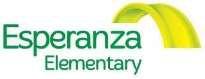 BOARD MEETING6:00 – 7:30 PM, Thursday April 13th, 2023Esperanza School Meeting Room * 4956 W 3500 S, West Valley City, UT 84120Join Zoom Meeting
Meeting ID: 833 6029 8155
Passcode: 9neuikMINUTESCall to order: Cody Case opened the Esperanza Board meeting at 6:14pmMEMBERS PRESENT: Marty Banks, Phil Shumway, Cody Case, MEMBERS ABSENT:  Juan Freire, Becky Kemp, Challene NuvanOTHERS PRESENT: Eulogio Alejandre (Esperanza Director), Ari Moreno (Administrative Assistant), Ivonne Medina, Homar Gosain, Clint Biesinger(Round Table Funding)WELCOME & INTRODUCTIONSFINANCIAL REPORT:   Brian and Phil were able to meet as the Budget Committee, we are at the 75% mark for the school year, doing very well.  Our PTIF has just over $1.7M cash on hand and has earned approximately $41k in interest. Brian Cates mentioned transferring $200K to PTIF fund. Phil Shumway (Board Member) agreed good idea to do so. Brian will contact to complete transfer. Brian Cates mentioned Bill 215. This bill is to add additional salary to the existing teacher salary. New bill still pending details. Will re address next meeting to tie up loose ends and get clarification. The Financial Summary:Net Income: Target $275K, Forecast $287,366Operating Margin:  Target 7.2%, Forecast 4.74% Debt Service Ratio: Target 1.3, Forecast 1.52% Building: Target 20%, Forecast 9%Days Cash on Hand: Target 134 days, Forecast 137ACTION ITEMS:Review and approve February and March Minutes-DeferredReview and approve Onwards bids and options for online servers: Eulogio explained Esperanza server is reaching its time limit and Esperanza is starting to experience problems. A server that meets Esperanza’s needs cost between $12K-$15K. The server would last anywhere from 5 to 10 years. Onward also offered another option of a monthly price of $120 to transfer information to iCloud. Marty would like more feedback from other schools to see what is our best option. Eulogio will reach out toZach from Onward to ask any pending questions. Board will re address next meeting.ESPERANZA VISION:Review Expansion Report- see discussion items Review and discuss retreat details – Eulogio mentioned we might have to go local do to dates filling up quick and board member Juan Freire suggestion. Board agreed they would like to keep an outside location including Ogden as an option. Marty motioned to try to reserve June 23rd ,24th and 25th in Ogden. Cody second, motioned passed. DISCUSSION/INFORMATION ITEMS Question and answer with Clint Biesinger-7th grade/8th grade Ogden ExpansionClint Biesinger (Round Table Funding) was present and explained the options for K-8 vs K-12. He spoke about pros and cons, land, building and potentials options for expansion. Cody Case suggested Clint is invited to Board Retreat to continue the expansion discussion.Executive Director/Principal reportEsperanza has had two audits Immunization Audit and Title III. Both with no findings.  Curriculum update Ivonne Medina  – Debating on two different curriculums. In to Reading and Ready Reading. We are waiting on State approval list to confirm if any of the vendors are included in order to make a final decisionStudent Enrollment - Enrollment is steady 538 students enrolled.Strategic Planning – June 23rd Board meeting adjourned at 7:30 pmANNOUNCEMENTS:Next meeting May 11, 2023, 6:00 – 7:30 pm, Esperanza Elementary School.